1- 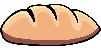 5 Bütün ekmek kaç yarım ekmek eder?  2- 16 çeyrek limon kaç tam limon eder?3- 6 bütün kavun kaç yarım kavun eder?     4- 12 çeyrek portakal kaç bütün portakal eder?5- 10 yarım elma kaç çeyrek elma eder? 6- 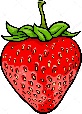  7 tam çilek kaç yarım çilek eder?      7-             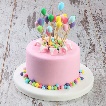    4 adet doğum günü pastası kaç çeyrek pasta eder?8- 10 yarım simit kaç bütün simit eder?   9- Bir düzine kalemin çeyreği kaç kalemdir?                                                                                                                                                       10-Bir deste çiçeğin yarısı kaç çiçektir? 